11.05 Motylki WIOSENNA ŁĄKAŁąkaMgła ubrała łąkę w suknię –
 Będzie nam wyglądać cudnie,
 Będzie dzisiaj panią młodą,
 Pola zdobiąc swą urodą.
 W korowodzie leśnych kwiatów:
 Chabrów, fiołków i bławatów
 Idzie łąka, śpiewa wkoło,
 Dumnie wzgórzem wznosi czoło.
 „Jaka śliczna, pełna krasy!”
 – Zachwycają się nią lasy.
 „Ależ to jest wielka dama!”
 – Słońce nisko jej się kłania.
 „Ile w niej jest czułej troski!”
 – Z dumą szepczą obok wioski.
 Łąka w sukni z mgły się śmieje:
 Są na świecie czarodzieje!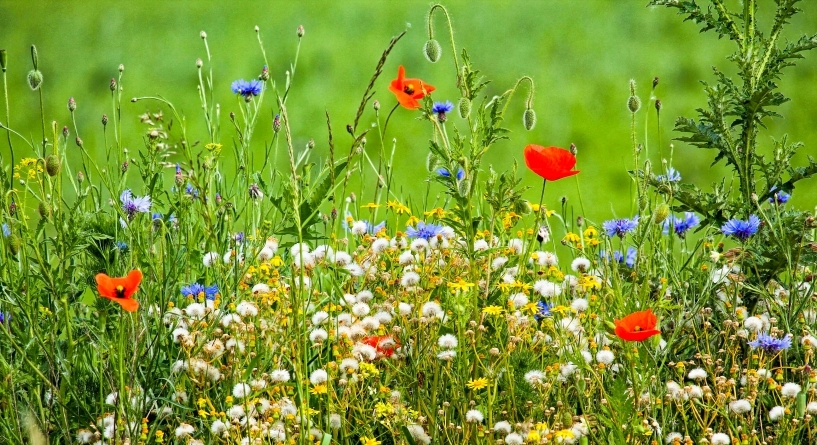 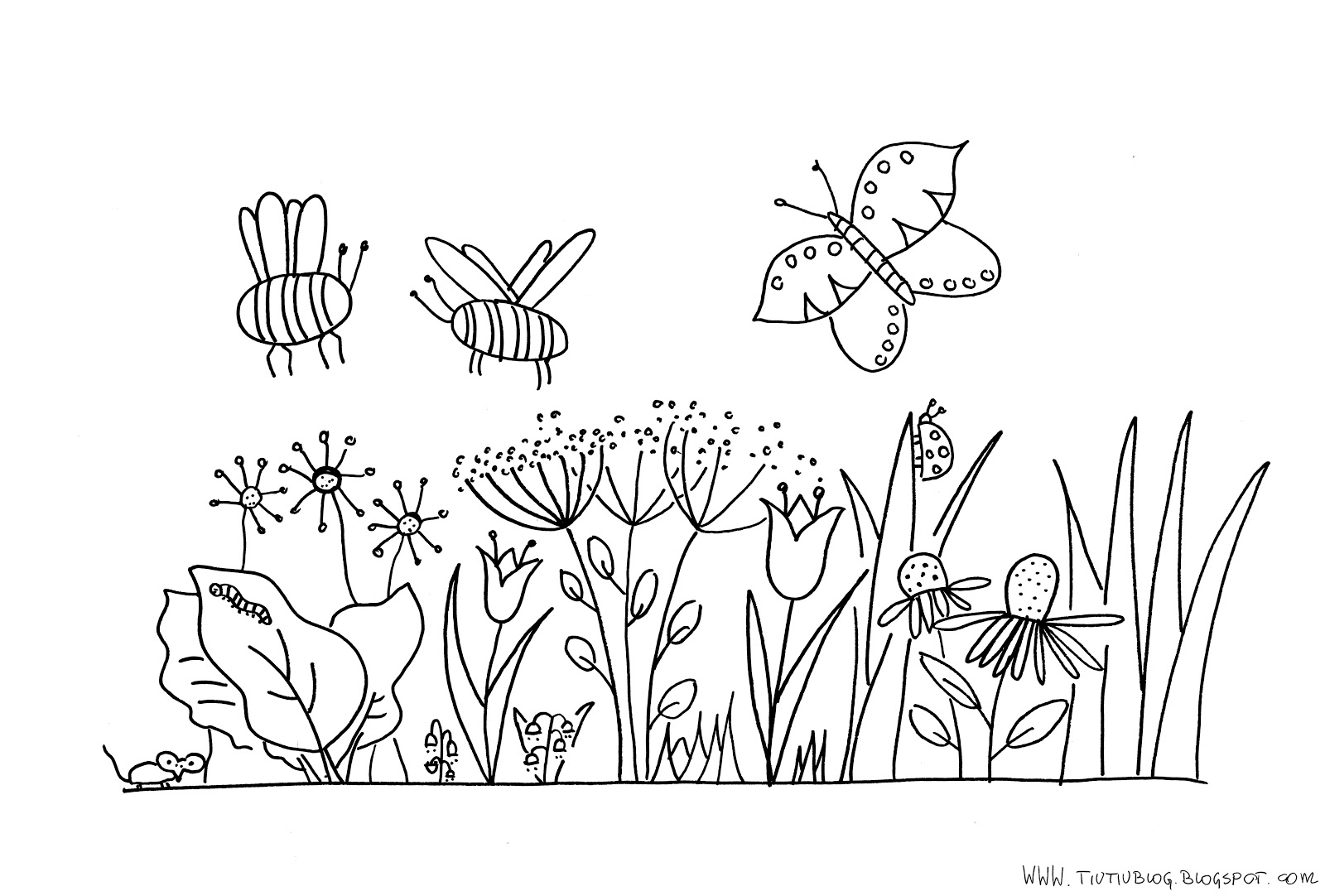 https://www.youtube.com/watch?v=VL-IW-Xy0JoBal Na Łące :)